Universidade Federal do Maranhão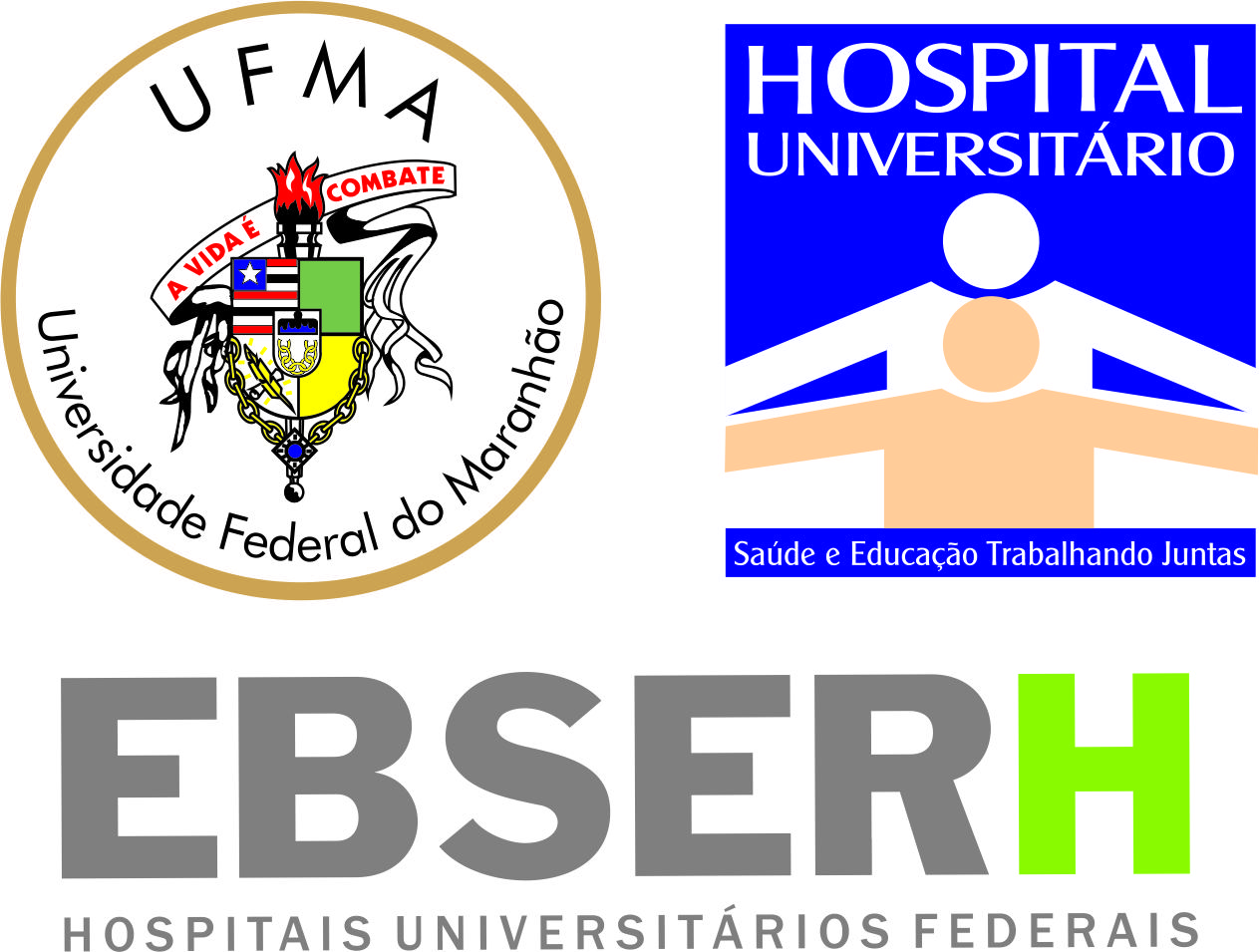 Hospital UniversitárioGerência de Ensino e Pesquisa                 FICHA CADASTRAL / Comissão CientíficaObservação: O HU-UFMA só é campo de pesquisa para técnicos da HU-UFMA, alunos e docentes da UFMA LEIA COM ATENÇÃOTipos de Pesquisa: (Item 26)Ciências sociais e humanas aplicadas em saúde: disciplinas voltadas para as inter-relações dos indivíduos em um ambiente social, incluindo as organizações sociais e as instituições. Ciências que se ocupam de aspectos do homem não estudados nas ciências naturais. Inclui disciplinas como filosofia, história, arte, literatura, etc.Epidemiológica: Propõe medidas de prevenção, controle ou erradicação de doenças, e fornece indicadores que servem de suporte ao planejamento, à administração e à avaliação das ações de saúde. Compreende estudos de campo, transversais, observacionais, ecológicos e outros.Infraestrutura: Projetos direcionados à infraestrutura física.Pesquisa biomédica: Pesquisa que envolve a aplicação das ciências naturais, especialmente a biologia, fisiologia à medicina.Pesquisa clínica epidemiológica/observacional: Refere-se a pesquisas clínicas não enquadradas, como ensaios clínicos pragmáticos, investigação de intervenções multifacetadas.Pesquisa pré-clínica: Pesquisas que investiguem a prestação de serviços, o financiamento, a geração de recursos, a supervisão e a regulação.Avaliação de Tecnologias em Saúde: Compreende estudos como revisões sistemáticas e metanálises, ensaios clínicos, estudos observacionais, estudos econômicos com medicamento, um dispositivo, prótese, um novo tipo de cirurgia, um exame diagnóstico mais avançado ou a implementação de um novo modelo de unidade assistencial.Sistema de saúde, planejamento e gestão de políticas, programas e serviços de saúde: Pesquisas que investiguem a prestação de serviços, o financiamento, a geração de recursos, a supervisão e a regulação:Qualitativa: Interpretação dos fenômenos e a atribuição de significados são básicas no processo de pesquisa qualitativa. Compreende uma pesquisa descritiva que não requer o uso de métodos e técnicas estatísticas.1. IDENTIFICAÇÃO DO PROJETO DE PESQUISA /Leia Atentamente e preencha adequadamente  1. IDENTIFICAÇÃO DO PROJETO DE PESQUISA /Leia Atentamente e preencha adequadamente  2. TÍTULO: 2. TÍTULO: 3. UNIDADE/SETOR/DIVISÃO DE COLETA DO HU/UFMA (campo obrigatório, sem o preenchimento desse campo o projeto não irá tramitar): 3. UNIDADE/SETOR/DIVISÃO DE COLETA DO HU/UFMA (campo obrigatório, sem o preenchimento desse campo o projeto não irá tramitar): 4. ÁREA TEMÁTICA DO PROJETO DE PESQUISA: 4. ÁREA TEMÁTICA DO PROJETO DE PESQUISA: 5. Nº ESTIMADO DA AMOSTRA:                                  6. INÍCIO COLETA:                       7. FIM DAS ETAPAS DO ESTUDO:5. Nº ESTIMADO DA AMOSTRA:                                  6. INÍCIO COLETA:                       7. FIM DAS ETAPAS DO ESTUDO:8. ORIENTADOR/COORDENADOR: 9. MAIOR TITULAÇÃO: 10. VÍNCULO:       1.Docente/UFMA (   )        2.Técnico HU-UFMA/UFMA (   )CEL: E-mail: 11. EQUIPE EXECUTORA: CEL: E-mail: 12. FINALIDADE DO PROJETO: (marcar apenas um campo principal)12. FINALIDADE DO PROJETO: (marcar apenas um campo principal)13. SE FOR MESTRADO/DOUTORADO ESPECIFIQUE O PROGRAMA:  13. SE FOR MESTRADO/DOUTORADO ESPECIFIQUE O PROGRAMA:  14. SE MULTICÊNTRICO, INSTITUIÇÃO COORDENADORA DO PROJETO:14. SE MULTICÊNTRICO, INSTITUIÇÃO COORDENADORA DO PROJETO:15. FONTE DE FINANCIAMENTO:15. FONTE DE FINANCIAMENTO:SE A PESQUISA TIVER FINANCIAMENTO, RESPONDER OS ITENS 16 A 18.SE A PESQUISA TIVER FINANCIAMENTO, RESPONDER OS ITENS 16 A 18.16. AGÊNCIA DE FOMENTO: 16. AGÊNCIA DE FOMENTO: 17. VALOR DO FOMENTO:17. VALOR DO FOMENTO:18. JÁ FOI FIRMADO CONTRATO DE PESQUISA?                1. Sim (   )                 2. Não (   )           18. JÁ FOI FIRMADO CONTRATO DE PESQUISA?                1. Sim (   )                 2. Não (   )           19. UNIDADE: 1. HUPD (   )            2. HUMI (   )            3. CEPEC (   )            4. BIOBANCO (   )            5. ANEXOS (   )19. UNIDADE: 1. HUPD (   )            2. HUMI (   )            3. CEPEC (   )            4. BIOBANCO (   )            5. ANEXOS (   )20. CRITÉRIOS DE ELEGIBILIDADE – FAIXA ETÁRIA: 1. Crianças 0 - 17 (   )        2. Adultos 18 - 64 (   )      3. Idosos 65+ (   )20. CRITÉRIOS DE ELEGIBILIDADE – FAIXA ETÁRIA: 1. Crianças 0 - 17 (   )        2. Adultos 18 - 64 (   )      3. Idosos 65+ (   )21. CRITÉRIOS DE ELEGIBILIDADE – SEXO:                 1. Feminino (   )                 2. Masculino (   )               3. Ambos (   )21. CRITÉRIOS DE ELEGIBILIDADE – SEXO:                 1. Feminino (   )                 2. Masculino (   )               3. Ambos (   )22. TIPO DE DADOS:            1. Primário (   )                 2. Secundário (   )               22. TIPO DE DADOS:            1. Primário (   )                 2. Secundário (   )               23. ABORDAGEM DA PESQUISA:                   1. Qualitativa (   )               2. Quantitativa (   )           3. Quanti-qualitativa (   )23. ABORDAGEM DA PESQUISA:                   1. Qualitativa (   )               2. Quantitativa (   )           3. Quanti-qualitativa (   )24. DELINEAMENTO DO ESTUDO:24. DELINEAMENTO DO ESTUDO:25. DESENHO EPIDEMIOLÓGICO:25. DESENHO EPIDEMIOLÓGICO:26. TIPO DE PESQUISA (http://sig.ebserh.gov.br/pesquisaacademica)26. TIPO DE PESQUISA (http://sig.ebserh.gov.br/pesquisaacademica)SE O TIPO DE PESQUISA FOR ENSAIO CLÍNICO RESPONDER OS ITENS 27 a 29SE O TIPO DE PESQUISA FOR ENSAIO CLÍNICO RESPONDER OS ITENS 27 a 2927. CLASSIFICAÇÃO DO ENSAIO CLÍNICO: (http://www.anvisa.gov.br/medicamentos/pesquisa/def.htm)27. CLASSIFICAÇÃO DO ENSAIO CLÍNICO: (http://www.anvisa.gov.br/medicamentos/pesquisa/def.htm)28. NATUREZA DA INTERVENÇÃO:28. NATUREZA DA INTERVENÇÃO:29. INDICAÇÃO DA INTERVENÇÃO:    1. Bula (   )                     2. Diferente da Bula (   )29. INDICAÇÃO DA INTERVENÇÃO:    1. Bula (   )                     2. Diferente da Bula (   )30. ÁREA DE CONHECIMENTO ( http://lattes.cnpq.br/documents/11871/24930/TabeladeAreasdoConhecimento.pdf/d192ff6b-3e0a-4074-a74d-c280521bd5f7 )30. ÁREA DE CONHECIMENTO ( http://lattes.cnpq.br/documents/11871/24930/TabeladeAreasdoConhecimento.pdf/d192ff6b-3e0a-4074-a74d-c280521bd5f7 )31. AGRAVO(S) EM SAÚDE EM INVESTIGAÇÃO: (http://www.datasus.gov.br/cid10/V2008/cid10.htm)31. AGRAVO(S) EM SAÚDE EM INVESTIGAÇÃO: (http://www.datasus.gov.br/cid10/V2008/cid10.htm)Data:                            Assinatura do responsável pelo cadastro:Data:                            Assinatura do responsável pelo cadastro:CPF do responsável pelo cadastro: CPF do responsável pelo cadastro: 